2020年季学期伦敦大学学院学术交流项目项目概述本项目是英国伦敦大学学院（University College London, 以下简称UCL）为国际学生专门设立的学术访学项目，非Extension项目。学生将正式注册于UCL，完成一个学期或一个学年的学术学习。学生将完全集成在UCL的正常教学活动中，与UCL当地学位生一同进行全日制学习，项目结束后获得UCL正式成绩单及标准学分。学生在西方顶级大学百分百原汁原味的学术环境中成长和提高，为后续个人学术发展带来巨大优势，该项目性价比极高，适合表现卓越的中国高校在校学生。学校介绍伦敦大学学院建校于1826年，位于英国伦敦，是一所世界著名的顶尖高等学府，为享有顶级声誉的综合研究型大学。它是伦敦大学联盟（University of London，简称UOL）的创校学院，与剑桥大学、牛津大学、帝国理工学院、伦敦政治经济学院并称“G5超级精英大学”。英国金三角名校，罗素集团成员，SES-5成员。伦敦大学学院的校友及教员中共诞生了32位诺贝尔奖获得者和3位菲尔兹奖获得者，此外还不乏科学、政治以及文化等多个领域的名人。伦敦大学学院拥有包括国家医学研究中心（NIMR），欧洲顶尖的太空探索实验室(MSSL)，以及世界著名的盖茨比计算神经科学中心（GCNU）在内的诸多领先科研机构。该校在2018 QS世界大学排名中位列世界第7名，英国第3名；2017年上海交大世界大学学术排名（ARWU）中位列世界第16名，英国第3名；2017年泰晤士高等教育排名位列世界第15名，英国第4名；在由英国官方2014年大学科研水平排名（REF）中，伦敦大学学院位列全英第2名，仅次于牛津大学。项目时间春季学期：2020年1月13 至 2020年06月12 目标群体中国在校学生本科生（出行时需2年级及以上）研究生注：项目出行时需年满18周岁录取要求UCL的录取由各院系决定，各院系有各自的录取要求，除英语与绩点成绩以外，一些专业对交流时间长度有具体要求。英语及绩点要求生物医药科学学院英语：TOEFL iBT: 92 (阅读与写作不低于24；听力与口语不低于20)IETLTS: 6.5 (单项不低于6)GPA: 3.3/4.0 建筑环境学院英语：TOEFL iBT: 92 (阅读与写作不低于24；听力与口语不低于20)IETLTS: 6.5 (单项不低于6)GPA: 3.3/4.0 工程科学学院默认录取要求（适用学院内大部分院内专业）英语：TOEFL iBT: 92 (阅读与写作不低于24；听力与口语不低于20)IETLTS: 6.5 (单项不低于6)GPA: 3.3/4.0 特殊情况特殊要求项目/专业PN11 Information Management for BusinessP1N1 Information Management for Business英语：TOEFL iBT: 100 (阅读与写作不低于24；听力与口语不低于20)IETLTS: 7.0 (单项不低于6.5)GPA: 3.3/4.0 数学与物理学学院默认录取要求（适用学院内大部分专业）英语：TOEFL iBT: 92 (阅读与写作不低于24；听力与口语不低于20)IETLTS: 6.5 (单项不低于6)GPA: 3.3/4.0 特殊情况特殊要求的项目/专业LG13 Economics and Statistics BScV550 History and Philosophy of ScienceL391 Science and SocietyGN32 Statistics and Management for BusinessGLN0 Statistics, Economics and FinanceGLR0 Statistics, Economics and LanguageG305 Statistical Science英语：TOEFL iBT: 100 (阅读与写作不低于24；听力与口语不低于20)IETLTS: 7.0 (单项不低于6.5)GPA: 3.3/4.0 脑科学学院默认录取要求（适用学院内大部分专业）英语：TOEFL iBT: 100 (阅读与写作不低于24；听力与口语不低于20)IETLTS: 7.0 (单项不低于6.5)GPA: 3.3/4.0 特殊情况特殊要求的项目/专业Psychology英语：TOEFL iBT: 100 (阅读与写作不低于24；听力与口语不低于20)IETLTS: 7.0 (单项不低于6.5)GPA: 3.6/4.0 生命科学学院默认录取要求（适用学院内大部分专业）英语：TOEFL iBT: 100 (阅读与写作不低于24；听力与口语不低于20)IETLTS: 7.0 (单项不低于6.5)GPA: 3.3/4.0 特殊情况特殊要求的项目/专业B990 Biomedical Sciences英语：TOEFL iBT: 109 (阅读与写作不低于24；听力与口语不低于20)IETLTS: 7.5 (单项不低于7)GPA: 3.3/4.0 斯拉夫和东欧研究学院英语：TOEFL iBT: 100 (阅读与写作不低于24；听力与口语不低于20)IETLTS: 7.0 (单项不低于6.5)GPA: 3.3/4.0 社会历史学学院默认录取要求（适用学院内大部分专业）英语：TOEFL iBT: 100 (阅读与写作不低于24；听力与口语不低于20)IETLTS: 7.0 (单项不低于6.5)GPA: 3.3/4.0 特殊情况特殊要求的项目/专业V110 Ancient HistoryVQ14 Ancient History and EgyptologyV100 HistoryV1R9 History with a European LanguageV104 History with a Year Abroad英语：TOEFL iBT: 109 (阅读与写作不低于24；听力与口语不低于20)IETLTS: 7.5 (单项不低于7)GPA: 3.3/4.0 艺术人文学院默认录取要求（适用学院内大部分专业）英语：TOEFL iBT: 109 (阅读与写作不低于24；听力与口语不低于20)IETLTS: 7.5 (单项不低于7)GPA: 3.3/4.0 特殊情况特殊要求的项目/专业W100 Fine ArtW101 Fine Art英语：TOEFL iBT: 92 (阅读与写作不低于24；听力与口语不低于20)IETLTS: 6.5 (单项不低于6)GPA: 3.3/4.0 法学院英语：TOEFL iBT: 109 (阅读与写作不低于24；听力与口语不低于20)IETLTS: 7.5 (单项不低于7)GPA: 3.3/4.0 药学院英语：TOEFL iBT: 109 (阅读与写作不低于24；听力与口语不低于20)IETLTS: 7.5 (单项不低于7)GPA: 3.3/4.0英语及绩点要求交流时间特殊要求Architecture、Biochemical Engineering、Law、Project Management for Construction只接受学年交流，不能独立选择春季学期。项目特点学校层次高：UCL与牛津、剑桥、哈佛、耶鲁、麻省等名校齐名。学生在此校的交流学习经历将成为个人职业发展生涯中的终身亮点非Extension项目。专业全：几乎全部专业全部对交流学生开放。但个别专业有交流时间限制。选课全部为学校主校正式课程。选课公平：本项目内交流学生与UCL学生选课优先级一致，选课公平。项目性价比超高：UCL学费合理，且IEF服务费低，项目具有超高性价比。费用公开透明，无隐匿收费。纯浸润式学习，深度体验英国顶级高校的学术氛围。对后续个人发展提升有巨大帮助。项目在伦敦，学生可获得海量、顶级的各类社会资源。开放专业学校全部专业均面向交流学生开放，但选课时部分专业有限制。请参见选课说明。课程选择学分要求学生选课时，一般每学期需选择大约50-60个EU学分的主校课程。学术进阶限制学术进阶限制是最基本选课要求，即某一门课程如果有先导课要求，学生需要先修读过先导课，才能选择该课程。跨专业选课UCL一般情况下允许学生跨专业选课，但有如下限制至少50%的课程需要从注册专业（被录取专业）中选取艺术（Fine Art）专业录取的学生只能选择艺术类课程艺术历史History of Arts专业的学生需要选修高阶Level 2 and 3课程法律课程只向被该专业录取的学生开放语言及文学课程只向该专业被录取的学生开放建筑类课程只向被该专业录取的学生开放Level 2 and 3 的经济课程只向该专业被录取的学生开放大部分计算机课程只向被该专业录取的学生开放可选课程课程链接：http://www.ucl.ac.uk/prospective-students/study-abroad-ucl/study-abroad-guide/subjects项目成果UCL校方成绩单UCL正式学分UCL大学教授出具的推荐信*大学教授所出具的推荐信并非项目标准项目成果的一部分。项目参加者需要自己单独向授课教师申请，IEF将向学生提供教授推荐信的申请技巧，以帮助学生顺利获取推荐信。项目住宿UCL校内学生宿舍(On-Campus Residence Hall)；安排：住宿申请在项目录取后进行。校内学生宿舍优先UCL本校学位生，在上述基础上，再按先到先得原则进行。但学生可以确保获得住宿安排。房型：有标准双人间、单人间、套房等，不同的宿舍楼，不同楼层房型都不同，申请时候多种房型供学生选择。费用预估：双人间120英镑/周; 单人间180英镑/周; 此费用为住宿的预估费用，具体以校方最终公布的实际费用信息为准。学生亦可自行选择经济性更高的住宿项目餐饮住UCL校内学生公寓的学生，学生公寓内有食堂。UCL绝大多数UCL校外住宿点有公共厨房设施，学生可自行烹制食物。学生亦可自行购买或在附近餐馆就餐。一般住宿点周围有丰富的餐饮选择。项目服务IEF将在项目中提供以下服务:申请咨询答疑学术发展规划指导申请材料指导签证申请指导行前培训指导海外机场到校地面交通服务应急保险安排指导海外安全应急服务费用说明IEF在项目费用上采取阳光化、透明化原则。项目费用明细尽可能被准确列出以便学生使用。【注释说明】不同专业收费不同。在英国交流时间小于180天的学生，需要单独购买保险。超过180天的（学年交流学生），自动纳入英国国民健康计划，该计划为英国社会福利，学生在申请英国Tier-4学生签证时根据签证处规定缴纳规定费用后可自动享受医疗保障服务，无需额外购买保险。食宿请参考本文档相关说明。此处按学校学生公寓每周120英镑预估。IEF服务费申请者在国内以人民币形式缴纳。【额外说明】本项目UCL要求所收费用由IEF代收代付。项目签证交流学习6个月以下(单独春季或秋季学期交流) 短期学习签证（Short-term Study Visa）交流学习6个月以上(学年交流) Tier 4普通学生类签证（Tier 4 Visa）项目延展学生结束本交流项目后，希望继续延长交流，学生可在派出方院校同意的前提下，通过IEF申请继续延期。但交流时间最长不超过1个学年。申请条件申请时间现已开始接受报名，报名2019年9月30日截止。注：中国学生通常习惯在截止日期前压线提交申请，请尽量避免这种方式，原因如下：国外一般情况下，按先到先得的原则，早申请成功率高。学生准备的材料如果有问题，压线申请没有时间进行调整修改。申请材料英语成绩详见本文档上方录取要求部分的说明。不同专业英文要求不同。学校官方成绩单及GPAGPA：3.3/4.0 注：心理学专业申请者需GPA达到 3.6教授推荐信1封，以及推荐人联系方式。选课清单申请者需准备一份《选课清单》 300字的个人陈述护照护照有效期需要满足交流项目结束后，护照少还有6个月的有效期。银行存款证明资金证明包括银行存款证明、奖学金资助等各类相关证明，币种不限。各类证明可开具后组合使用，总额度需要覆盖参加项目的全部开销并稍有余量，但并非越多越好。如果单一证明材料资金额度可覆盖参加项目的全部开销，可只提供该单一证明材料。注：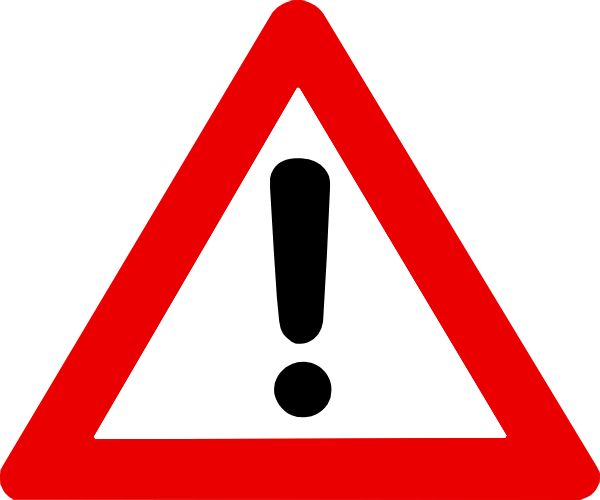 所有申请材料必须是纯英文或中英文双语的。申请材料在申请时只需要提供电子版，IEF不收取任何纸质材料原件。各材料原件请申请者妥善保留用于后续签证使用。制作电子版材料时，请使用扫描仪扫描纸质原件以生成电子版材料。请不要对原件进行拍照生成电子版材料，因为照片拍摄会产生变形。为什么IEF渠道申请学生无法独立申请。IEF服务费极低。联系方式Anthropology ArchaeologyBiological SciencesBiomedical SciencesChemical EngineeringChemistryCivil, Environmental & Geomatic EngineeringComputer ScienceEarth SciencesEconomicsEducationElectronic and Electrical EngineeringEnglish Language and LiteratureEuropean Languages, Culture and SocietyEuropean Social and Political StudiesFine ArtGeographyGlobal HealthGreek and Latin (Classics/Ancient World)Hebrew and Jewish StudiesHistoryHistory and Philosophy of ScienceHistory of ArtInfection and ImmunityLiberal Arts and SciencesLinguisticsManagementMathematicsMechanical EngineeringMolecular BiosciencesNeurosciencePhilosophyPhysics and AstronomyPlanningPolitical Science & International RelationsPopulation HealthPsychologyPsychology and Language SciencesSlavonic & East European StudiesSocial SciencesUCL Centre for Languages & International Education (CLIE)费用类型费用项目2020春实际收款方学费(根据专业确定)【i】Arts-related Subject, Economics, Mathematics£9691UCL学费(根据专业确定)【i】Science-related Subject, Anthropology, Archaeology, Fine Art, Geography, Psychology£12815UCL学费(根据专业确定)【i】Liberal Arts & Sciences£11671UCL学费(根据专业确定)【i】Biosciences-related subjects£13068UCL学费(根据专业确定)【i】Engineering-Related Subjects£14663UCL学费(根据专业确定)【i】Computer science£16071UCL保险医疗、健康、应急保险【ii】￥2300保险公司食宿学校公寓(每周£120)【iii】£2590UCL宿管第三方服务费IEF服务费（签证指导、行前培训、新生到达地面交通、海外紧急支持）【v】￥5000IEF李老师（Heidi LI）座机：010-85759510 或 010-85780910；手机：15120096212邮箱：heidi.li@iefstudy.cnQQ：15120096212微信扫码在线咨询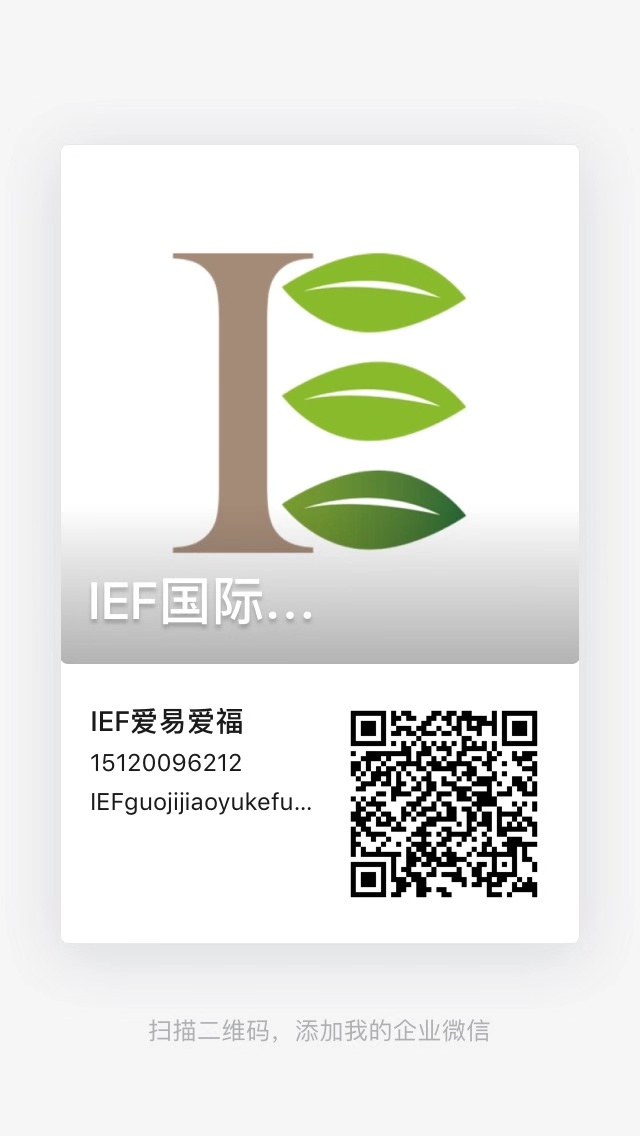 